Spotlight On… Local Government Apprentice of the Year 2022The countdown is on to find our apprentice national shining stars, as we bring together the sectors apprenticeship community. It could be you!Come and join apprentices across our sector in England to help us crown the Local Government Apprentice of the Year 2022 - book your place now!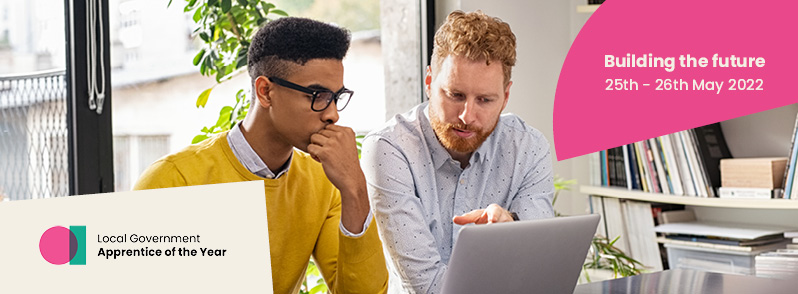 The event will take place virtually on 25 & 26 May 2022. It is a national event, developed by a partnership between the East of England LGA and South West Councils and sponsored by National LGA.Working in virtual teams apprentices will experience the opportunities, risks, and challenges involved in delivering successful local government services, in a developmental environment, it is set to be a really exciting day. It will provide apprentices with the opportunity to learn, network and showcase their skills, expertise, and initiative.This is a national event and is open to all level 2 and level 3 apprentices in local government (current apprentices or recently qualified within last 12 months).We cannot wait to see who will be crowned the Local Government Apprentice of the Year 2022. Could our winner be you?Not sure if it’s for you? If you want to find out more about this event, we are holding a Q&A session on 9 March, so come along with no obligation, to find out more and ask any questions you might have before signing up… apprentices, line managers, HR/L&D colleagues - all welcome to come and find out more! To register to attend, please click here 